О внесении изменения в решение Собрания депутатов Мариинско-Посадского муниципального округа от 20.10.2022 № 2/11 «О ликвидации администрации Мариинско-Посадскогорайона Чувашской Республики»В соответствии со ст. 27 Федерального закона от 6 октября 2003 года  № 131-ФЗ «Об общих принципах организации местного самоуправления в Российской Федерации», Уставом Мариинско-Посадского муниципального округа Чувашской Республики, Собрание депутатов Мариинско-Посадского муниципального округа решило:1.Внести изменение в решение Собрания депутатов Мариинско-Посадского муниципального округа Чувашской Республики от 20.10.2022 № 2/11 «О ликвидации администрации Мариинско-Посадского района Чувашской Республики»: приложение № 2 к решению изложить в новой редакции согласно приложению к настоящему решению.Настоящее решение вступает в силу после его официального опубликования в  периодическом печатном издании «Посадский вестник».Председатель Собрания депутатовМариинско-Посадского муниципального округа                                              М.В. Яковлева               Приложение № 2 к решению Собрания депутатовМариинско-Посадского муниципального округаот  29.11.2023  № 20/11               Состав ликвидационной комиссииадминистрации Мариинско-Посадского районаЧувашской РеспубликиМожаев Вячеслав Анатольевич - первый заместитель главы администрации Мариинско-Посадского муниципального округа Чувашской Республики -начальник Управления  по благоустройству и развитию территорий, председатель ликвидационной комиссииЧлены комиссии:Карпова Евгения Елизбаровна – начальник МКУ «Централизованная бухгалтерия»Мариинско-Посадского муниципального округа;Цветкова Ольга Владимировна – начальник отдела правового обеспечения администрации Мариинско-Посадского муниципального округа Чувашской Республики;Иванов Алексей Петрович – управляющий делами администрации Мариинско-Посадского муниципального округа Чувашской Республики – начальник отдела организационно-контрольной работы;Тихонова Ольга Игоревна – начальник отдела строительства, дорожного хозяйства и благоустройства Управления по благоустройству и развитию территорий администрации Мариинско-Посадского муниципального округа Чувашской Республики;Назарова Наталия Валерьевна – заместитель начальника отдела земельных и имущественных отношений администрации Мариинско-Посадского муниципального округа  Чувашской РеспубликиМихайлова Ольга Николаевна – главный специалист-эксперт отдела экономики, промышленности и инвестиционной деятельности администрации Мариинско-Посадского муниципального округа Чувашской РеспубликиЧăваш  РеспубликинСĕнтĕрвăрри муниципаллă округĕн депутатсен ПухăвĕЙ Ы Ш Ă Н У№Сĕнтĕрвăрри хули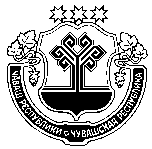 Чувашская  РеспубликаСобрание депутатов Мариинско-Посадскогомуниципального округа Р Е Ш Е Н И Е              29.11.2023   № 20/11г. Мариинский  Посад